             KUPNÍ SMLOUVA         723941123E
uzavřená podle ustanovení § 2079 a následujících zákona č. 89/2012 Sb.,
občanský zákoník, v platném znění (dále jen „občanský zákoník“) níže
uvedeného dne, měsíce a roku mezi účastníky:1. Prodávající: firma LB BOHEMIA, s. r. o..se sídlem: Sovadinova 3431, 690 02 Břeclav(přesný název a sídlo dle výpisu z obchodního rejstříku)Zapsaná v: Krajský soud v Brně, oddíl C, vložka 38076Zastoupená: XXXXIČO: 26224461DIČ: CZ26224461Bankovní spojení: XXXXč.účtu: XXXX(dále jen „prodávající“)Kupující:	Nemocnice Nové Město na Moravě, příspěvkováorganizacese sídlem: Žďárská 610, 592 31 Nové Město na Moravě Zapsaná v obchodním rejstříku vedeného Krajským soudem v Brně, oddíl Pr, vložka 1446 Zastoupená: XXXXIČO: 00842001 DIČ: CZ 00842001 Bankovní spojení: XXXXč.účtu: XXXX(dále jen „kupující“)(společně pak jako „smluvní strany“, jednotlivě jako „smluvní strana“)PreambuleTato smlouva je uzavřena na základě zadávacího řízení k veřejné zakázce malého rozsahu na dodávky s názvem „Pasivní antidekubitní matrace“ vedené u kupujícího pod ev. č. VZ/23/16 dle směrnice kupujícího č. 2/2023 a Pravidel Rady Kraje Vysočina pro zadávání veřejných zakázek č. 05/21 ze dne 29.6.2021 a v souladu s ust. § 27 zákona č. 134/2016 Sb., o zadávání veřejných zakázek, ve znění pozdějších předpisů a jeho prováděcími předpisy (dále jen „zákon“).Prodávající prohlašuje, že si je vědom skutečnosti, že kupující má zájem realizovat předmět této smlouvy v souladu se zásadami odpovědného zadávání veřejných zakázek stanovenými v § 6 odst. 4 zákona. Odpovědné zadávání veřejných zakázek kromě důrazu na čistě ekonomické parametry zohledňuje také související dopady zejména v oblasti zaměstnanosti, sociálních a pracovních práv a také životního prostředí.Kupující proto klade důraz na to, aby prodávající při své podnikatelské činnosti v maximální možné míře naplňoval požadavky z usnesení vlády České republiky ze dne 24. července 2017 č. 531, o Pravidlech uplatňování odpovědného přístupu při zadávání veřejných zakázek a nákupech státní správy a samosprávy, které zohledňuje sociální resp. širší společenské a zejména také enviromentální aspekty směřující k prospěchu pro společnost a ekonomiku a minimalizaci negativních dopadů na životní prostředí. Aspekty odpovědného zadávání veřejných zakázek jsou zohledněny dále v textu této smlouvy.Čl. I.Předmět smlouvyPředmětem této kupní smlouvy (dále jen „smlouva“) je dodání nových nerepasovaných zdravotnických prostředků ve specifikaci a množství uvedeném v přílohách č. 1, č. 2 a č. 3 této smlouvy - 53 ks pasivních antidekubitních matrací s vyztuženými bočními okraji matrací (pro využití na neurologickém oddělení (32 ks) a interním oddělení (21 ks), (dále jen souhrnně „zdravotnické prostředky“), a to včetně:- dopravy do sídla kupujícího,- montáž, instalace, předvedení funkčnosti a uvedení do provozu včetně provedení potřebných zkoušek k uvedení do provozu dle platné legislativy a- odvoz a řádná ekologická likvidace obalů a odpadů v souladu s platnou legislativou;- instruktáže obsluhy v souladu se zákonem č. 375/2022 Sb. o zdravotnických prostředcích a diagnostických zdravotnických prostředcích in vitro (dále také zákon č. 375/2022 Sb.“) - min. rozsah 1 pracovní den;- předání návodu na obsluhu v českém jazyce, předání prohlášení o shodě a dalších dokladů dle čl V. této smlouvy;- poskytování bezplatné záruky za jakost dle ust. § 2113 a násl. zákona č. 89/2012 Sb., občanského zákoníku s dobou trvání 24 měsíců;(dále také souhrnně „předmět smlouvy“).Podrobnou specifikaci předmětu smlouvy obsahují přílohy č. 1 až č. 3, které jsou nedílnou součástí této smlouvy.Předmět smlouvy je dán:touto smlouvou,Výzvou k podání nabídek k veřejné zakázce na dodávky: „Pasivní antidekubitní matrace“ vedené u zadavatele pod ev. č. VZ/23/16 (dále jen „Výzvou“).písemnou nabídkou prodávajícího, podanou v rámci zadávacího řízení shora uvedené veřejné zakázky.Prodávající se zavazuje podle této smlouvy dodat a odevzdat kupujícímu nové, nepoužité zdravotnické prostředky specifikované v čl. I této smlouvy v požadované kvalitě, množství, řádně a včas a převést na kupujícího vlastnické právo ke zdravotnickým prostředkům.Kupující se zavazuje uvedené zdravotnické prostředky od prodávajícího převzít za předpokladu, že zdravotnické prostředky budou splňovat požadavky obsažené v této smlouvě a zaplatit prodávajícímu dohodnutou kupní cenu.Prodávající prohlašuje, že splňuje všechny legislativou předepsané požadavky na kvalifikaci i ostatní požadavky, které jsou nutné k plnění předmětu smlouvy.Prodávající prohlašuje, že zdravotnické prostředky splňují a po dobu záruky za jakost budou splňovat z pohledu kvality všechny příslušné předepsané normy a požadavky v souladu s platnou legislativou pro tuto oblast zejména:s Nařízením Evropského parlamentu a rady (EU) 2017/745 o zdravotnických prostředcích, změně směrnice 2001/83/ES, nařízení (ES) č. 178/2002 a nařízení (ES) č. 1223/2009 a o zrušení směrnic Rady 90/385/EHS a 93/42/EHS (dále jen „nařízení MDR“); případně se směrnicí 93/42/EHS o zdravotnických prostředcích (dále jen „směrnice MDD“);se zákonem č. 375/2022 Sb. o zdravotnických prostředcích a diagnostických zdravotnických prostředcích in vitro v platném znění a jeho případných prováděcích předpisů v platném znění;se zákonem č. 102/2001 Sb., o obecné bezpečnosti výrobků, ve znění pozdějších předpisů;se zákonem č. 22/1997 Sb., o technických požadavcích na výrobky a o změně a doplnění některých zákonů, ve znění pozdějších předpisů (dále jen „zákon č. 22/1997 Sb.“) a jeho příslušnými prováděcími nařízeními vlády a vyhláškami vztahujícími se k problematice zdravotnických prostředků as ostatní platnou legislativou, harmonizovanými českými technickými normami a ostatními ČSN vztahujícími se k předmětu smlouvy.Čl. II.Práva a povinnosti smluvních stranProdávající se zavazuje dodané zdravotnické prostředky zprovoznit a provést instruktáž. Instruktáž věcně příslušných osob bude zdokumentována písemným protokolem, vyhotoveným prodávajícím, který bude přílohou předávacího protokolu dle čl. IV. odst. 4 této smlouvy.Prodávající se zavazuje v rámci plnění této smlouvy nevyužívat v rozsahu vyšším než 10% ceny poddodavatele, který je:fyzickou či právnickou osobou nebo subjektem či orgánem se sídlem v Rusku,právnickou osobou, subjektem nebo orgánem, který je z více než 50 % přímo či nepřímo vlastněn některým ze subjektů uvedených v písmenitohoto odstavce, nebofyzickou nebo právnickou osobou, subjektem nebo orgánem, který jedná jménem nebo na pokyn některého ze subjektů uvedených v písmeni a) nebo b) tohoto odstavce.Prodávající se zavazuje v rámci plnění této smlouvy nerealizovat ani přímý ani nepřímý nákup či dovoz zboží uvedeného v Nařízení Rady (EU) č. 833/2014 ve znění poslední novely Nařízením Rady (EU) č. 2022/576.Aspekty odpovědného zadáváníZhotovitel se zavazuje, že při plnění předmětu smlouvy bude dbát o dodržování důstojných pracovních podmínek osob, které se na jejím plnění budou podílet. Zhotovitel se proto zavazuje po celou dobu trvání smluvního vztahu založeného smlouvou zajistit dodržování veškerých právních předpisů, zejména pak pracovněprávních (odměňování, pracovní doba, doba odpočinku mezi směnami, placené přesčasy), dále předpisů týkajících se oblasti zaměstnanosti a bezpečnosti a ochrany zdraví při práci, tj. zejména zákona č. 435/2004 Sb., o zaměstnanosti, ve znění pozdějších předpisů a z.č. 262/2006 Sb., zákoníku práce, ve znění pozdějších předpisů, a to vůči všem osobám, které se na plnění zakázky podílejí (a bez ohledu na to, zda budou činnosti prováděny zhotovitelem či jeho poddodavateli). Zhotovitel se také zavazuje zajistit, že všechny osoby, které se na plnění předmětu smlouvy podílejí (a bez ohledu na to, zda budou činnosti prováděny zhotovitelem či jeho poddodavateli), jsou vedeny v příslušných registrech, jako například v registru pojištěnců ČSSZ, a mají příslušná povolení k pobytu v ČR. Zhotovitel je dále povinen zajistit, že všechny osoby, které se na plnění zakázky podílejí (a bez ohledu na to, zda budou činnosti prováděny zhotovitelem či jeho poddodavateli) budou proškoleny z problematiky BOZP a že jsou vybaveny osobními ochrannými pracovními prostředky dle účinné legislativy.Zhotovitel se zavazuje při své činnosti v maximální míře naplňovat požadavky, vyplývající z usnesení vlády České republiky ze dne 24. července 2017 č. 531, o Pravidlech uplatňování odpovědného přístupu při zadávání veřejných zakázek a nákupech státní správy a samosprávy, které zohledňuje sociální resp. širší společenské a zejména také enviromentální aspekty směřující k prospěchu pro společnost a ekonomiku a minimalizaci negativních dopadů na životní prostředí	-	viz	https://apps.odok.cz/attachment/-/down/RCIAAPNEQ20J .V rámci plnění předmětu smlouvy se zhotovitel zavazuje dodržovat předpisy z oblasti ochrany životního prostředí, odpadového a vodního hospodářství zejména zákon č. 17/1992 Sb., o životním prostředí ve znění pozdějších předpisů, zákon č. 541/2020 Sb., o odpadech a také zákon č. 477/2001 Sb., o obalech a o změně některých zákonů, ve znění pozdějších předpisů. Při realizaci předmětu smlouvy se zhotovitel tedy zavazuje zejména na vlastní účet a v souladu s platnými právními předpisy provést odvoz a řádnou ekologickou likvidaci všech odpadů a obalů vzniklých při činnostech zhotovitele u objednatele. Náklady na tyto činnosti jsou zahrnuty v ceně za předmět smlouvy uvedené v čl. 3 odst. 1 této smlouvy.Zhotovitel se zavazuje kdykoliv v průběhu plnění poskytnout objednateli na základě jeho žádosti doklady a údaje týkající se jeho činnosti ve smyslu prokázání naplňování shora uvedených sociálních a enviromentálních aspektů odpovědného zadávání.Čl. III.
Kupní cenaProdávající a kupující se dohodli, že předmět smlouvy uvedený v článku I. této smlouvy prodávající dodá kupujícímu za tuto celkovou kupní cenu:185.500,- Kč bez DPH(slovy: Stoosmdesátpěttisícpětsetkorunčeských.)DPH: 27.825,- Kč (sazba DPH: 15 %)213.325,- Kč s DPH(slovy: Dvěstětřinácttisíctřistadvacetpětkorunčeských)Rozpis kupní ceny (položkový rozpočet) je uveden v příloze č. 1, která je nedílnou součástí této smlouvy.Uvedená celková kupní cena zahrnuje všechny náklady za kompletní realizaci dodávky zdravotnických prostředků i za ostatní činnosti, sjednané touto smlouvou, a to tak, že je konečná, pevná a nepřekročitelná.Celkovou a pro účely fakturace rozhodnou cenou se rozumí cena včetně DPH. Kupující je plátcem DPH.Cenu předmětu smlouvy je možné změnit pouze v případě, že dojde v průběhu realizace předmětu smlouvy ke změnám daňových předpisů upravujících výši sazby DPH; smluvní strany se dohodly, že v případě změny zákonných sazeb DPH nebudou uzavírat písemný dodatek k této smlouvě o změně výše ceny a DPH bude účtována podle předpisů platných v době uskutečnění zdanitelného plnění.Kupující zaplatí kupní cenu za zdravotnické prostředky na základě faktury, a to převodem uvedené částky na bankovní účet prodávajícího, který je uveden v záhlaví této smlouvy. Prodávající je oprávněn vystavit a doručit fakturu za předmět této smlouvy až poté, co předmět této smlouvy řádně a kompletně dodá a předá do sídla kupujícího v souladu s touto smlouvou a současně předá kupujícímu veškeré doklady nutné, potřebné a vhodné k řádnému, bezpečnému a nerušenému užívání zdravotnických prostředků. Vystavená faktura vedle náležitostí daňového dokladu podle zákona č. 235/2004 Sb., o dani z přidané hodnoty, ve znění pozdějších předpisů (dále jen „zákon o DPH“), zákona č. 563/1991 Sb., o účetnictví, v platném znění a náležitostí obchodní listiny podle § 435 odst. 1 občanského zákoníku, musí obsahovat identifikaci smlouvy, na jejímž základě bylo plněno, doklad osvědčující zdanitelné plnění (zejména kopie oboustranně potvrzeného předávacího protokolu), číslo faktury, datum splatnosti, název veřejné zakázky a případné další zákonné náležitosti. Faktura musí být opatřena razítkem prodávajícího a podpisem zaměstnance oprávněného ji vystavit.V případě, že faktura nebude obsahovat náležitosti uvedené výše v odstavci 5, je kupující oprávněn fakturu vrátit. V takovém případě není kupující v prodlení s úhradou kupní ceny. Nová lhůta splatnosti začíná běžet dnem doručení nové bezvadné faktury kupujícímu.Smluvní splatnost faktury se sjednává na 30 dnů ode dne jejího doručení kupujícímu.Podmínkou úhrady faktury kupujícím je předání a převzetí zdravotnických prostředků, jejich předání do provozu a provedení zaškolení personálu.Prodávající se zavazuje zlikvidovat veškerý obalový materiál, který bude dodán se zdravotnickými prostředky.Úhrada za plnění z této smlouvy bude realizována bezhotovostním převodem na účet prodávajícího, který je správcem daně (finančním úřadem) zveřejněn způsobem umožňujícím dálkový přístup ve smyslu ustanovení § 98 zákona o DPH.Pokud se po dobu účinnosti této smlouvy prodávající stane nespolehlivým plátcem ve smyslu ustanovení § 106a zákona o DPH, smluvní strany se dohodly, že kupující uhradí DPH za zdanitelné plnění přímo příslušnému správci daně. Kupujícím takto provedená úhrada je považována za uhrazení příslušné části smluvní ceny rovnající se výši DPH fakturované prodávajícím.Kupující neposkytuje prodávajícímu během realizace předmětu smlouvy žádné zálohové platby.Čl. IV.Doba a místo dodání zdravotnických prostředků, převod
vlastnictvíZdravotnické prostředky budou dodány dopravními prostředky prodávajícího. Kupní cena zahrnuje i náklady za dopravu dle čl. I odst. 1 této smlouvy.Prodávající se zavazuje zdravotnické prostředky dodat a předat kupujícímu nejpozději do 5 týdnů od nabytí účinnosti oboustranně podepsané kupní smlouvy. Za den předání se pokládá den podpisu předávacího protokolu, tj. po uvedení zdravotnických prostředků do provozu a zaškolení personálu.Zdravotnické prostředky budou dodány na neurologické oddělení (32 ks) a interní oddělení (21 ks) zadavatele.Zdravotnické prostředky jsou pokládány za předané a převzaté podpisem příslušného zaměstnance prodávajícího a kupujícího na předávacím protokolu. Jedno vyhotovení předávacího protokolu zůstane u prodávajícího a druhé vyhotovení bude předáno kupujícímu. Předávací protokol vyhotoví prodávající po uvedení zdravotnických prostředků do provozu a zaškolení personálu. Přílohou předávacího protokolu bude protokol o zaškolení personálu.Zaměstnanec kupujícího, který zdravotnické prostředky od prodávajícího přejímá, je oprávněn v případě, kdy dodané zdravotnické prostředky zjevně neodpovídají této smlouvě, nebo zdravotnické prostředky vykazují zjevné vady, bez zbytečného odkladu tuto skutečnost zaznamenat na předávacím protokolu nebo tuto skutečnost prodávajícímu neprodleně písemně sdělit. Pokud by vady bránily řádnému užívání, nebo zdravotnické prostředky znehodnocovaly, a to i přesto, že zdravotnické prostředky jsou funkční, má kupující právo takovouto dodávku zdravotnických prostředků odmítnout.Vlastnické právo k dodaným zdravotnickým prostředkům přechází na kupujícího okamžikem podepsání předávacího protokolu po uvedení zdravotnických prostředků do provozu a zaškolení personálu dle čl. IV odst. 4 této smlouvy. Nedílnou součástí převodu vlastnického práva tvoří předání dokladů k dodaným zdravotnickým prostředkům dle čl. V této smlouvy.Nebezpečí škody na zdravotnických prostředcích přechází na kupujícího podpisem předávacího protokolu.Prodávající prohlašuje, že věcné plnění smlouvy nemá právní vady a není zatíženo právy třetích osob.Čl. V.Doklady vztahující se k předmětu smlouvySpolu se zdravotnickými prostředky je prodávající povinen dodat veškeré doklady, které jsou potřebné k používání zdravotnických prostředků a které osvědčují technické požadavky na zdravotnické prostředky, jako např. návod k obsluze v českém jazyce, záruční list, příslušné certifikáty, atesty osvědčující, že výrobek je vyroben v souladu s platnými bezpečnostními normami a ČSN, prohlášení o shodě event. certifikát CE a dále pak doklady osvědčující technické požadavky podle zákona č. 375/2022 Sb., nařízení MDR případně směrnice MDD), zákona č. 22/1997 Sb., ve znění pozdějších předpisů.Čl. VI.Odpovědnost prodávajícího za vady zdravotnického prostředkuProdávající poskytuje na zdravotnické prostředky bezplatnou záruku ve smyslu § 2113 a násl. občanského zákoníku po dobu 24 měsíců od data předání zdravotnických prostředků.Poskytnutá záruka znamená, že dodané zdravotnické prostředky budou po dobu uvedenou výše v odstavci 1 tohoto článku plně funkční a budou mít vlastnosti odpovídající obsahu legislativy, technických norem, eventuálně dalších technických požadavků či norem, které má daný zdravotnický prostředek splňovat a které se na daný zdravotnický prostředek vztahují.Prodávající neodpovídá za vady zdravotnického prostředku, které byly způsobeny nevhodným a neodborným používáním v rozporu s návodem k obsluze, doručeným kupujícímu. Prodávající je povinen poučit kupujícího o tom, jakým způsobem je třeba se zdravotnickým prostředkem zacházet.Zjevné vady zdravotnického prostředku, tedy vady, které lze zjistit při převzetí zdravotnického prostředku kupujícím, musí být kupujícím reklamovány na předávacím protokolu nebo neprodleně následnou písemností (e-mailem).Vady, které lze zjistit až po dodání a zprovoznění zdravotnického prostředku, musí kupující reklamovat písemně nebo e-mailem bez zbytečného odkladu po tomto zjištění (kontaktní email viz článek X. odst. 3). Reklamace bude obsahovat stručný popis toho, jak se vada projevuje. Kupující dále uvede, které právo dle odst. 6 tohoto článku si zvolil.V případě vadného plnění, které je považováno za podstatné porušení smlouvy, či reklamace má kupující vůči prodávajícímu tyto nároky:právo žádat dodání nového bezvadného plnění,právo žádat bezplatné odstranění vady v rozsahu uvedeném v reklamaci,právo odstoupit od smlouvy v případě, že se jedná o vady stejného druhu zdravotnického prostředku nebo o vadu, která brání řádnému užívání a v náhradním termínu nebyl dodán nový bezvadný zdravotnický prostředek.V ostatním platí pro uplatňování a způsob odstraňování vad příslušná ustanovení občanského zákoníku.Prodávající si je vědom toho, že nesmí prodávat zdravotnické prostředky, existuje-li důvodné podezření, že je jejich používáním ohroženo zdraví a bezpečnost uživatelů nebo třetích osob, a to vzhledem k poznatkům lékařské vědy.Čl. VII.Odstoupení od smlouvy a výpověď smlouvyKupující je kromě důvodů stanovených v občanském zákoníku oprávněn od smlouvy jednostranně odstoupit i v následujících případech:a) prodávající je v prodlení s dodávkou zdravotnických prostředků déle než jeden měsíc,prodávající není schopen dodat předmět smlouvy uvedený v článkutéto smlouvyzdravotnický prostředek vykazuje opakující se vady,zdravotnický prostředek vykazuje podstatnou vadu, pro niž nelze zdravotnický prostředek užívat a prodávající takovouto vadu neodstranil do 14 dnů ode dne reklamace.prodávající nesplní povinnost uvedenou v čl. II odst. 2 a 3 této smlouvy.Odstoupení od smlouvy ve shora uvedených případech je účinné 3. kalendářní den následující po dni, ve kterém bylo písemné odstoupení doručeno prodávajícímu.Kupující má dále právo od této smlouvy odstoupit, a to bez zbytečného odkladu, pokud v důsledku rozhodnutí Ministerstva zdravotnictví ČR nebo příslušných kontrolních orgánů nebude moci zdravotnické prostředky používat, protože jeho užívání ohrožuje bezpečnost a zdraví uživatele nebo třetích osob.Prodávající má právo od této smlouvy odstoupit v případě, že kupující bude v prodlení s úhradou faktury déle než 2 měsíce.V písemném odstoupení od smlouvy musí odstupující strana uvést, v čem spatřuje důvod odstoupení od smlouvy, popřípadě připojit k tomuto úkonu doklady prokazující tvrzené důvody. Smluvní strana, které bylo odstoupení od smlouvy doručeno, se k němu musí písemně bez zbytečného odkladu vyjádřit a uvést, zda důvody odstoupení uznává či nikoliv.Pokud důvody odstoupení od smlouvy neuznává, musí uvést, v čem spatřuje nedostatek důvodů k odstoupení od smlouvy.Pokud druhá smluvní strana odstoupení od smlouvy uzná, provedou smluvní strany inventarizaci dosavadních právních vztahů vyplývajících z plnění smlouvy. Dodané a nezaplacené zdravotnické prostředky budou vráceny bez zbytečného odkladu prodávajícímu.Kupující má právo vypovědět tuto smlouvu v případě, že v souvislosti s plněním účelu smlouvy dojde ke spáchání trestného činu. Výpovědní doba činí 3 dny a začíná běžet dnem následujícím po dni, kdy bylo písemné vyhotovení výpovědi doručeno prodávajícímu.Čl. VIII.SankceV případě, že bude kupující v prodlení s úhradou faktury, má prodávající právo účtovat úrok z prodlení ve výši 0,01% z dlužné částky za každý den prodlení s tím, že zaplacené úroky z prodlení plně kryjí i náhradu škody prodávajícího.V případě, že bude prodávající v prodlení s dodáním zdravotnických prostředků, má kupující právo účtovat smluvní pokutu ve výši 0,15% z celkové hodnoty předmětu smlouvy za každý den prodlení.V případě, že kupujícímu vznikne škoda v příčinné souvislosti s porušením smlouvy, má právo účtovat smluvní pokutu ve výši vzniklé škody.V případě, že při plnění předmětu smlouvy zhotovitel prokazatelně poruší ustanovení čl. II odst. 4 definující aspekty odpovědného zadávání pro plnění předmětu smlouvy, je zhotovitel povinen uhradit smluvní pokutu ve výši 5 000,- Kč za každé jednotlivé porušení.V případě, že prodávající poruší ustanovení o mlčenlivosti dle čl. IX této smlouvy, je prodávající povinen uhradit smluvní pokutu ve výši 20.000,- Kč za každé jednotlivé porušení.Sankce jsou splatné do 14 dnů poté, co bude písemná výzva oprávněné strany k úhradě sankce doručena straně povinné.Zaplacením smluvní pokuty není dotčeno právo na náhradu škod, které vzniknou smluvní straně v příčinné souvislosti s porušením této smlouvy. Stejně tak není dotčena povinnost příslušné smluvní strany splnit své závazky dle této smlouvy. Ustanovení § 2050 občanského zákoníku se v tomto případě nepoužije.Čl. IXMlčenlivost1. V průběhu plnění předmětu této smlouvy může prodávající přijít do styku s důvěrnými informacemi týkající se kupujícího, jeho zaměstnanců či pacientů• mající povahu osobních údajů identifikovatelných fyzických osob, obchodních údajů, či údajů o jiných právních a faktických vztazích kupujícího,• které prodávající obdržel či obdrží, a to ať již písemně, ústně, v elektronické či jiné formě, a to na jakémkoli nosiči, na němž takováto informace může být nahrána nebo uložena.Za důvěrné informace se nepovažují informace, které jsou či se stanou veřejně přístupnými a mohou být kýmkoli získány bez nutnosti vyvinout větší úsilí za předpokladu, že nejsou získány jako důsledek protiprávního jednání.V případě pochybností sdělí kupující na žádost prodávajícího, zda informaci považuje za důvěrnou. Nepožádal-li prodávající o toto sdělení, má se v případě pochybností za to, že informace je důvěrná.Prodávající zajistí zachování mlčenlivosti o veškerých důvěrných informacích a zajistí přenesení povinnosti mlčenlivosti v plném rozsahu této smlouvy na své zaměstnance i jakékoli další osoby v právním či faktickém vztahu ke kupujícímu, které se budou na realizaci předmětu smlouvy podílet. To platí i pro ostatní povinnosti uložené touto smlouvou.Prodávající se dále zavazuje dodržovat pravidla a zásady zpracování a ochrany osobních údajů identifikovatelných fyzických osob podle zákona č. 110/2019 Sb., o zpracování osobních údajů a Obecného nařízení Evropského parlamentu a rady (EU) č. 2016/679 o ochraně fyzických osob v souvislosti se zpracováním osobních údajů a o volném pohybu těchto údajů a o zrušení směrnice 95/46/ES, zákona č. 372/2011 Sb., zákon o zdravotních službách, zákona č. 373/2011 Sb., o specifických zdravotních službách a vyhlášky č. 98/2012 Sb., o zdravotnické dokumentaci.Prodávající prohlašuje, že v předmětu dodávky:I |jsou uchovávány osobní údaje a údaje zvláštní kategorie objednatele, jeho zaměstnanců či pacientů, a to následující:nejsou uchovávány osobní údaje a údaje zvláštní kategorie objednatele, jeho zaměstnanců či pacientů.V případě, že je předmětem dodávky počítačové vybavení uchovávající jakékoliv osobní údaje a údaje zvláštní kategorie, je prodávající povinen kupujícího na tuto skutečnost výslovně upozornit a zajistit zabezpečení proti neoprávněnému přístupu vhodnými prostředky (PIN, přihlašovací údaje apod.) Tyto údaje současně předá kupujícímu při převzetí zdravotnických prostředků.Kupující prohlašuje, že v souvislosti se zajištěním servisních služeb poskytovaných prodávajícím v záruční době, nepožaduje zpracování dat (osobních údajů). V případě, že by v rámci zajištění servisních služeb muselo být zpracování dat (osobních údajů) provedeno, je prodávající povinen na tuto skutečnost kupujícího upozornit a uzavřít bez zbytečného odkladu zpracovatelskou smlouvu.Ustanovení tohoto článku se vztahují jak na období platnosti této smlouvy, tak na období po jejím ukončení.Čl. X.Závěrečná ujednání1. Tato smlouva je uzavírána na základě výsledku veřejné zakázky na dodávky „Pasivní antidekubitní matrace“ vedené u zadavatele pod ev. č. VZ/23/16.Kontaktní údaje kupujícího:ve věcech vyplývajících z této smlouvy:Oddělení nákupu a veřejných zakázekadresa: sídlo zadavatelekontaktní osoba: XXXXtel: +XXXX.email: XXXXve věcech technických:Technické oddělení - sídlo kupujícíhotel. . XXXXemail: XXXXKontaktní údaje prodávajícího ve věcech vyplývajících z této smlouvy:XXXXtel.: +XXXXemail: XXXXProdávající prohlašuje, že se před uzavřením smlouvy nedopustil v souvislosti se zadávacím řízením sám nebo prostřednictvím jiné osoby žádného jednání, jež by odporovalo zákonu nebo dobrým mravům nebo by zákon obcházelo, zejména, že nenabízel žádné výhody osobám podílejícím se na zadání veřejné zakázky, na kterou s ním kupující uzavřel smlouvu, a že se zejména ve vztahu k ostatním účastníkům zadávacího řízení nedopustil žádného jednání narušujícího hospodářskou soutěž.Smluvní strany se zavazují vyvinout maximální úsilí k odstranění vzájemných sporů vzniklých na základě této smlouvy nebo v souvislosti s ní a k jejich vyřešení smírnou cestou, zejména prostřednictvím jednání oprávněných osob, příp. statutárních orgánů či jejích členů. Nedojde-li ke smírnému vyřešení sporů mezi smluvními stranami, smluvní strany se dohodly, že všechny spory, vznikající z této smlouvy a v souvislosti s ní, budou řešeny prostřednictvím věcně příslušných soudů. Smluvní strany se dále dle § 89a zákona č. 99/1963 Sb., občanský soudní řád, v platném znění, dohodly, že k řešení případných sporů mezi smluvními stranami plynoucích z této smlouvy je místně příslušným soudem soud dle sídla kupujícího.Smluvní strany jsou si plně vědomy zákonné povinnosti od 1. 7. 2016 uveřejnit dle zákona č. 340/2015 Sb., o zvláštních podmínkách účinnosti některých smluv, uveřejňování těchto smluv a o registru smluv (zákon o registru smluv) tuto smlouvu a včetně všech případných dodatků, kterými se tato smlouva doplňuje, mění, nahrazuje nebo ruší, a to prostřednictvím registru smluv. Uveřejněním smlouvy dle tohoto odstavce se rozumí vložení elektronického obrazu textového obsahu smlouvy v otevřeném a strojově čitelném formátu a rovněž metadat podle § 5 odst. 5 zákona o registru smluv do registru smluv.Smluvní strany se dohodly, že zákonnou povinnost dle § 5 odst. 2 zákona o registru smluv splní kupující a splnění této povinnosti doloží bezodkladně prodávajícímu. Současně berou smluvní strany na vědomí, že v případě nesplnění zákonné povinnosti je smlouva do tří měsíců od jejího podpisu bez dalšího zrušena od samého počátku.Prodávající výslovně souhlasí se zveřejněním celého textu této smlouvy v informačním systému veřejné správy - Registru smluv.Tato smlouva nabývá platnosti dnem podpisu obou smluvních stran a účinnosti dnem uveřejnění v informačním systému veřejné správy - Registru smluv.Všechna předcházející ujednání, týkající se předmětu smlouvy jsou po podpisu této smlouvy neplatná.Veškerá další ujednání, změny či doplnění smlouvy mohou být učiněna jen formou písemného číslovaného dodatku, podepsaného oběma smluvními stranami.Případná neplatnost některého ujednání kupní smlouvy nemůže mít za následek neplatnost celé kupní smlouvy.Pohledávky vyplývající z této smlouvy, může prodávající převést na jinou osobu jen s předchozím písemným souhlasem kupujícího.Právní vztahy touto smlouvou výslovně neupravené se řídí příslušnými ustanoveními Občanského zákoníku.Tato kupní smlouva je sepsána ve dvou výtiscích, každý s platností originálu, z nichž jeden obdrží kupující a jeden prodávající.Smluvní strany prohlašují, že si tuto smlouvu přečetly, že se dohodly na celém jejím obsahu, že se smluvními podmínkami souhlasí, což stvrzují svými vlastnoručními podpisy.Nedílnou součástí této smlouvy jsou přílohy:Příloha č. 1 -Příloha č. 2 -Příloha č. 3 -Příloha č. 4 -Rozpočet předmětu smlouvyTechnická specifikace předmětu smlouvy Popis předmětu smlouvyPředávací protokol /vzor/Kupující:Prodávající:V Novém Městě na Moravě dne 23.11.2023V Břeclavi . dne 20.11.2023XXXXXXXXPříloha č. 1 kupní smlouvyRozpočet předmětu smlouvy(vytvoří dodavatel v souladu s Výzvou)Příloha č. 2 kupní smlouvyTechnická specifikace předmětu smlouvy (vyplněná příloha č. 2 Výzvy)Příloha č. 3 kupní smlouvyPopis předmětu smlouvy (vytvoří dodavatel)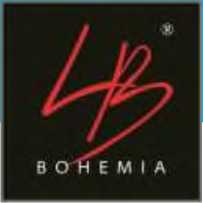 DIVIZE ZDRAVOTNICTVÍ A PEČOVATELSTVÍCenová nabídka pro Nemocnici Nové Město na Moravě - 53 ks matrací Ergonomic Neo Flex 200 x86 x 14 cm, potah SAFRCena za 1 ks matrace Ergonomic Neo Flex : 3.500,-Kč bez DPH 15%DPH 15%: 525,-KčCena s DPH 15%: 4.025,-Kč/ksCena celkem za 53 matrací bez DPH 15%:	185.500,-KčDPH 15%: 27.825,-KčCena celkem za 53 ks matrací včetně DPH 15%:	213.325,-KčV Břeclavi dne 20.11.2023XXXX 23.11.2023LB BOHEMIA s.r.o., Sovadinova 3431, 690 02 Břeclav, Czech republicTel: XXXX, e-mail: XXXX, web: XXXXPříloha č. 2 výzvyTechnická specifikace předmětu plnění - minimální technické požadavkyV -|	Vj I V rna předmět plněniPředmětem plnění veřejné zakázky v rámci tohoto zadávacího řízení je dodávka nových (nikoliv repasovaných) 53 ks pasivních antidekubitních matrací s vyztuženými bočními okraji matrací pro využití na neurologickém oddělení (32 ks) a interním oddělení (21 ks) včetně dopravy do sídla zadavatele, uvedení do provozu, zaškolení obsluhy a záruky za jakost dle ust. § 2113 a násl. zákona č. 89/2012 Sb., občanského zákoníku s dobou trvání 24 měsíců.Podrobná specifikace předmětu veřejné zakázky, požadavky a technické podmínky k předmětu plnění jsou uvedeny níže v článku 4. Účastník zadávacího řízení je povinen v nabídce dostatečně a jednoznačně prokázat splnění zadavatelem stanovených požadavků - nesplnění některého z nepodkročitelných požadavků bude znamenat jejich vyloučení z účasti v zadávacím řízení.Předmět veřejné zakázky musí splňovat z pohledu kvality všechny příslušné předepsané normy a musí být v souladu s platnou legislativou pro tuto oblast zejména:- s Nařízením Evropského parlamentu a rady (EU) 2017/745 o zdravotnických prostředcích, změně směrnice 2001/83/ES, nařízení (ES) č. 178/2002 a nařízení (ES) č. 1223/2009 a o zrušení směrnic Rady 90/385/EHS a 93/42/EHS (dále jen „nařízení MDR“); případně se směrnicí 93/42/EHS o zdravotnických prostředcích (dále jen „směrnice MDD“);- se zákonem č. 375/2022 Sb. o zdravotnických prostředcích a diagnostických zdravotnických prostředcích in vitro v platném znění a jeho případných prováděcích předpisů v platném znění;- se zákonem č. 102/2001 Sb., o obecné bezpečnosti výrobků, ve znění pozdějších předpisů;- se zákonem č. 22/1997 Sb., o technických požadavcích na výrobky a o změně a doplnění některých zákonů, ve znění pozdějších předpisů (dále jen „zákon č. 22/1997 Sb.“) a jeho příslušnými prováděcími nařízeními vlády a vyhláškami vztahujícími se k problematice zdravotnických prostředků a- ostatní platnou legislativou, harmonizovanými českými technickými normami a ostatními ČSN vztahujícími se k předmětu smlouvy.Technické nepodkročitelné požadavky na předmět plněníPožadované měřitelné parametry účastník zadávacího řízení prokáže technickým listem výrobku nebo obdobným dokumentem s barevným vyznačením požadovaných hodnot (např. zvýrazňovačem).POKYNY K VYPLNĚNÍ TABULKYÚpravy v dokumentu jsou zadavatelem omezeny - volně upravovány mohou být pouze vybrané části dokumentu (poslední dva sloupce):účastníci uvedou reálné údaje k nabízenému plnění (ve vhodných případech); u některých parametrů jsou údaje zadavatelem předdefinoványúčastníci uvedou informace, kde v nabídce jsou údaje prokazovány (u nabízených technických parametrů MUSÍ účastníci odkazovat na informace a údaje v produktových materiálech - tyto materiály musí být součástí nabídky - viz požadavek na produktové materiály v čl. V odst. 1 písm. b) zadávacích podmínek.Zadavatel upozorňuje, že v případě neprokázání splnění uváděných technických parametrů nabízeného plnění (ve vztahu k nepodkročitelným technickým požadavkům) v příslušných produktových materiálech je zadavatel oprávněn takový požadavek považovat za neprokázaný tj. nesplněný.OSTATNÍ POŽADAVKY K TECHNICKÉ SPECIFIKACIZaškolení:Kompletní podpora pracoviště pro získání erudice v práci s novým zařízením v min. rozsahu 1 pracovního dne.Ostatní technické podmínky na součásti nabídky:Účastník zadávacího řízení v nabídce k celému nabízenému plnění předloží:produktové materiály, které budou zadavateli sloužit ke kontrole splnění technických parametrů nabízeného plnění, uváděných dodavatelem v nabídcekopii prohlášení o shodě k nabízenému plnění v českém jazyce• Záruka na matrace a potah minimálně 24 měsíců.Tímto stvrzujeme pravdivost VŠECH výše uvedených údajů.V Břeclavi dne 20.11.2023..	-	.	XXXX23.11.2023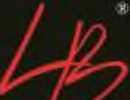 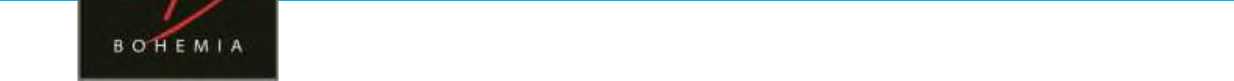 Matrace Bohemia Ergonomic Flex Neo do rozměru 200 x 86 x 14 cm, potah SAFR - 53 ks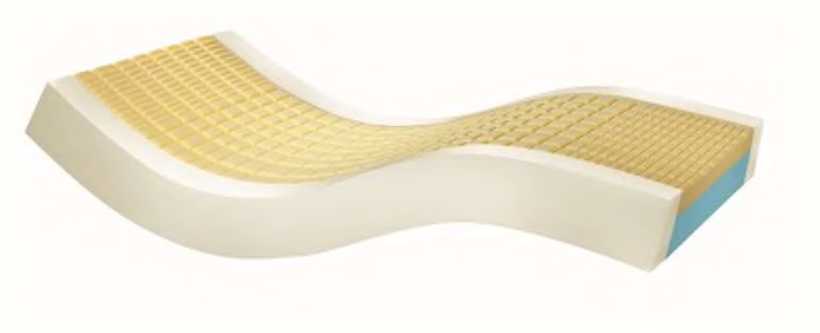 - Pasivní jednostranná antidekubitní matrace pro vysoký stupeň rizika vzniku dekubitů (IV.) - Norton 20-13.14 cm vysoké jádro v kombinaci s podkladovou studenou pěnou 45 kg/m3 vysoké objemové hmotnosti (9 cm) a 5 cm vrstvou ,,líné,, viscoelastické paměťové pěny profilované do 5ti anatomických zón - hustota pěny 50 kg/m3. Profilace vrchní vrstvy napomáhá k správnému prokrvení tkání a provzdušnění matrace. Odpor proti stlačení 4,4 kPaSpodní prořez pro lepší kooperaci matrace s roštem lůžkaNosnost 200 kgVerze flex - zpevněné okraje jádra matrace tužší PUR pěnou 50 kg/m3Potah SAFR - vyvářka na 95°C, zip šitý do tvaru L (180°), okapnice, antibakteriální úprava, pružný ve 4 směrech, atestace MDR, CRIB 5 a CRIB 7LB BOHEMIA s.r.o., Sovadinova 3431, 690 02 Břeclav, Czech republicTel: + XXXX, e-mail: XXXX, web: XXXXPříloha č. 4 smlouvyPředávací protokol /vzor/Dodavatel potvrzuje, že zboží, tak jak je uvedeno níže bylo dodáno a nainstalováno v souladu s Kupní smlouvou č	Zboží č. 1 "Bohemia Ergonomic Neo Flex (označení stejné jako v rozpočtu projektu):Dodané výrobky a příslušenství:Servis zdravotnického prostředku dle zákona č. 375/2022 Sb. je garantován po dobu 24 měsíců, dodavatelem	Zaškolení personálu se zacházením se zdravotnickými prostředky a instruktáž proběhly BEZPLATNĚ.Zboží předal: 	datum: 	podpis: 	Zboží převzal: 	datum: 	podpis: 	Zadavatel:Nemocnice Nové Město na Moravě, příspěvková organizacesídlo zadavatele:Žďárská 610, 592 31 Nové Město na Moravězastoupený:XXXXIČO:00842001název VZ:Pasivní antidekubitní matracedruh zadávacího řízení:veřejná zakázka malého rozsahu na dodávkyev. č. VZ u zadavatele:VZ/23/16ParametrStatusDruh technického parametruReálná hodnota (vyplní účastník)kde je uvedeno v nabídce (např. stranav nabídce)Pasivní antidekubitní matrace s vyztuženými bočními okrajiPasivní antidekubitní matrace s vyztuženými bočními okrajiPasivní antidekubitní matrace s vyztuženými bočními okraji- základní požadavky- základní požadavky1.pasivní antidekubitní matrace s vyztuženými bočními okraji - 53 kspožadovánoabsolutní, dále nehodnocený parametranoTechnický list.2.délka 200 cmpožadovánoabsolutní, dále nehodnocený parametranoTechnický list.3.šířka 86 cmpožadovánoabsolutní, dálenehodnocený parametranoTechnický list.4.výška min. 14 cmpožadovánoabsolutní, dále nehodnocený parametranoTechnický list.5.vícezónová matrace nebo s prořezypožadovánoabsolutní, dále nehodnocený parametranoTechnický list.6.materiál studená PUR pěnapožadovánoabsolutní, dále nehodnocený parametranoTechnický list.7.objemová hmotnost 45-50kg/m3požadovánoabsolutní, dále nehodnocený parametrano - 45kg/m3Technický list.8.odpor proti stlačení3,7 - 4,5 kPApožadovánoabsolutní, dále nehodnocený parametrano - 4,4kPATechnický list.9.vyztužené boční okrajematracepožadovánoabsolutní, dále nehodnocený parametranoTechnický list.10.pro riziko vzniku dekubitu III.- IV. stupně Norton 20-13požadovánoabsolutní, dálenehodnocený parametranoTechnický list.11.snížená hořlavostpožadovánoabsolutní, dáleanoTechnickýnehodnocený parametrlist.12.omyvatelný a dezinfikovatelný potahpožadovánoabsolutní, dále nehodnocený parametranoTechnickýlist13.potah paropropustný a pružnýpožadovánoabsolutní, dále nehodnocený parametranoTechnický list.14.nosnost matrace min. 140 kgpožadovánoabsolutní, dále nehodnocený parametrano. Technický listDodavatel: LB BOHEMIA, s.r . o.IČ: 26224461DIČ: CZ26224461Adresa: Sovadinova 3431, 690 02 Břeclavtel: XXXXemail: XXXXOdběratel Nemocnice Nové Město na Moravě, p. o.IČ: 00842001DIČ: CZ00842001Adresa: Nové Město na Moravě, Žďárská 610,PSČ: 592 31tel: +XXXXemail: XXXXSmlouva/objednávka č.: doplníMísto určení:objednatelAdresa (vč. uvedení pavilonu/budovy)Datum vystavení předávacího protokolu: bude doplněnoDle doplnění objednateleOznačení zboží v rozpočtu projektu (kód + název)Označení zboží v kupní smlouvě a na faktuřeTyp přístroje, výrobcePříslušenství - obecný názevPříslušenství - typVýrobní čísloVýrobcePočetCena/kus s DPH